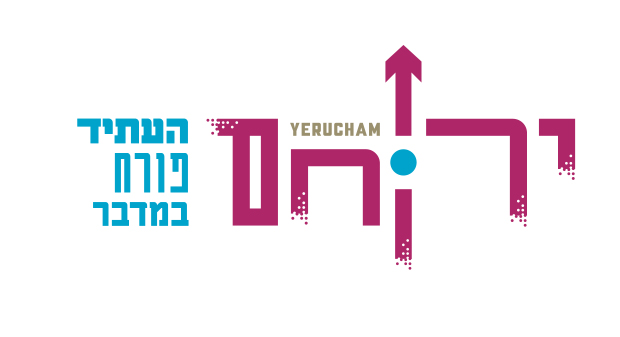 סיכום ישיבת ועדת איכ"ס מקוונת (זום) – 27.10.20נוכחות:שמעון רוזיליו, זהבה רחמים, דניאל אגרונוב, דוד גולן, דבי גולן (רשמה), איתן דלח, אפרת שיגול, קורל לוי, נעה כהן קיסינג'ר, דר' רננה אילן, דר' ברוך שטל, אייל בן ישר, ערן היימס – מנהל המרחב רט"ג, פקח חדש - דייב, מיכאל הרסט, דר' ברוך שטל נושאהחלטהאחריותאישור פרוטוקול של הישיבה מ-24.6.20הפרוטוקול של הישיבה מיום 24.6.20 אושר פה אחד. שמעון רוזיליואתר הפסולת – עדכון:שמעון הזמין לישיבה את אייל בן-ישר, איש הניהול והפיקוח של פרויקט כיסוי אתר הפסולת ותושב ירוחם. סה"כ נותרו להביא 5 שכבות בעובי של מטר סה"כ לכיסוי מלא של ההר כולל הפסגה. אייל סקר את ההתקדמות מאז תחילת העבודה באתר הפסולת בפברואר 2020. כל שכבה = 20 ס"מ; אחר כך מרטיבים מהדקים. הכוונה לאטום כניסת אוויר לאתר ולכבות את האש. יש גם שכבות הגנה למניעת סחף (חומר בניין מרוסק), עם יותר עמידות לנזקי שמש ומים. בסיום העבודה, יבוצעו קידוחים ויכניסו חיישן-חום מיוחד לבטן ההר דרך אותם קידוחים, כדי לבדוק אם הטמפרטורה ירדה ביחס לפברואר. לאחר מכן, פעם בחודש לאורך שנה שלמה, נציג המ.מ. יגיע עם המכשיר (חיישן-חום) כדי לבדוק את הטמפרטורה בעומק ההר. כל בור של קידוח סגור בחול עד החלק העליון ועליו מונח מכסה בטון. עדכון יימסר בישיבה הבאה, הן לגבי סיום עבודת כיסוי האתר והן לגבי שתה"פ בנושא שיקום האתר בעתיד.שמעון רוזיליוגינון והשקיית עצים:דניאל דיווח שנכנסה חברת גינון חדשה ביוני 2020. בשלב ראשון עשו מיפוי ראשי מערכת כדי לעמוד על מצבם. עכשיו בודקים את כל הצנרת. מטפלים בבעיות השקיה. יש תכנית עבודה יזומה גם הפיקוח. שמעון עדכן שהסתיים תהליך המכרז וייבחר מפקח לכל תחום הגינון ברשות ב-100% משרה. איתן ציין שטרם התקיים כינוס של קבוצת נאמני עצים עם המ.מ. להצגת תכנית הגינון והמפקח החדש, כפי שהובטח. איתן גם ציין שכמות ההשקיה הוגדלה לאחרונה. זהבה ודבי העירו שישנם מקומות (שדרות ורדימון, רחוב ההגנה) בהם העצים סובלים מתת-השקייה דווקא באזורים שעוברים שיפוצים.  המ.מ. תדאג לכנס את קבוצת נאמני עצים כדי להציג את תכנית העבודה של קבלן הגינון בחודש הקרוב. שמעון רוזיליו יעדכן את דוד גולן.  המ.מ. לא תקבל מסירה מקבלן בלי שהדברים טופלו. מפקח הגינון החדש יבדוק את התלונות. חשיבות הנושא ברורה; עדכון יימסר בישיבה הבאה. שמעון רוזיליו איתן דלח לשמניה הנושא נוהל ע"י דניאל אגרונוב עם יורם צביק. דר' רננה אילן בירכה על כך שהמ.מ. מנצלת היטיב את התקציבים, הן לאתר הפסולת והן ללשמניה, לעומת העבר.איילה מהיח' הסביבתית בירכה על כך שתושב ירוחם מקדם את הנושא ביחד עם המ.מ. ועם המשרדים הממשלתיים.  דניאל דיווח שסיימו את הטיפול ע"פ המיפוי שבוצע כשלב מקדים. בניטור - לא נמצאו אינדיקציות ואין דיווחים ממשרד הבריאות. המ.מ. יצאה לתב"ר נוספת בגלל הבניה ושם ימפו אזורים חדשים. עדכון יימסר בישיבה הבאה, אם יש מה לדווח על המיפוי החדש והמשך הטיפול. שמעון רוזיליו, דניאל אגרונובונדליזםשמעון דיווח שהתקנת המצלמות הושלמה. יש בכניסה וביציאה של ירוחם ועוד מצלמות ששובצו. "מוקד רואה" מתוחזק מהבוקר עד הערב; מנטרים בעיות שקורות בשטח ומפנים מייד לניידת המשטרה. מתקיים שת"פ יפה עם השוטרת הקהילתית החדשה; יש לה רכב סיור משלה, מעבר לניידת. מפקד הנקודה הוא תושב ירוחם – דודו סוויסה.הקב"ט הוזמן אך לא יכל לבוא לישיבה הערב. באשר לנוער - מצב הקורונה הקשה על יישום תכנית ישובית. נעשו פעילויות נקודתיות עם נוער בסיוע לקשישים ודברים נוספים שעשתה רכזת הנוער ורד אסף, אך לא בנושא ונדליזם. מי שרואה ונדליזם צריך לצלצל למשטרה. עם חזרת התלמידים לבתה"ס, המ.מ. אמורה להיכנס למערך ישובי בצורה מסודרת. עדכון על תכנית עם התלמידים יימסר בישיבה הבאה. שמעון רוזיליוהטרקטורנים – בימי שישי בצהריים וגם בשבתותשמעון עדכן שהמ.מ. הזמינה את מפקד תחנות דימונה החדש בשבוע שעבר ובין השאר העלו בפניו גם את הנושא הזה. הוא הבטיח לקחת ברצינות.איתן שאל אם "מוקד רואה" יכול לסייע אולם שמעון השיב שהמוקד אינו פועל בשישי-שבת. ברגע ששמעון מקבל תלונה הוא מתקשר למשטרה ומבקש שייצאו לסיור. יימסר עדכון על טיפול המשטרה בנושא בישיבה הבאה. שמעון רוזיליוזבובים וחרקים אחריםשמעון עדכן שתאגיד המים אכן ביצע הדברה והמצב הרבה יותר טוב היום. שמעון רוזיליוהעברת מפעלי מפרץ חיפה למישור ימין דבי ביקשה לשמוע עדכון בנושא. רננה תבדוק את הנושא. עדכון יימסר בישיבה הבאה. דר' רננה אילןרווחת בע"ח דניאל דיווח שהמ.מ. תיגש לקול קורא נוסף וכן הקציבה כסף למבצע סירוס/עיקור נוסף. לא ידוע לו אם הוקמה עמותה לרווחת בע"ח, אבל הפעילים נמצאים בקשר עם דניאל.  יימסר עדכון לגבי תכנית חינוכית/הסברתית לגנים ולבתי"ס יסודיים על צער בע"ח.דניאלאכיפה דניאל דיווח שהפקח החדש מחלק את זמנו בין רישוי עסקים לפיקוח עירוני ותחומים נוספים. לפני שבוע חזר פקח שהיה נעדר מהעבודה כ-6 חודשים. סה"כ, הפקחים מבצעים מה שיכולים במסגרת הזמן שיש להם.חברי הוועדה ביקשו להתעדכן לגבי קנסות ודוחות על השלכת פסולת. התנהל דיון לגבי היעילות והגובה של הטלת קנסות על השלכת פסולת. שמעון סיפר שהוא מטפל בתושבים שמתלוננים אם קיבלו דוח. רק היועצת המשפטית יכולה לבטל דוחות; ערעורים מגיעים אליה.דניאל דיווח שניתנו 45 דוחות – 14 קורונה, 18 פסולת בניין, פסולת ביתית – התחילו לפתוח שקיות זבל ולתת דוחות לפי השמות והכתובות על מכתבים בתוך השקיות. 13 דוחות כלליים – לפי חוק עזר עירוני. רננה ציינה שישנן ועדות שמקבלות דוח סיכום תקופתי עם כמה דוחות ניתנו ועל מה, כנוהל קבוע.  אגף תפעול ימסור לוועדה דוחות תקופתיים על כמות וסוגי הדוחות (קרי, על אלה נושאים) שניתנים ואם ישנן מגמות כלשהן. במקרים של פסולת בנין – אגף תפעול יערב את רט"ג. דניאל אגרונובפסולת בנייןשמעון תיאר בעיה – שמודעים לה במשרד להגנת הסביבה וביח' הסביבתית – שהמ.מ. לא יכולה לפנות פסולת יבשה לאתר בדימונה כבעבר, אלא נאלץ לפנות לאפעה ושם דורשים מהקבלן לעשות הפרדת פסולת; המצב גורם להוצאות מטורפות. תחנת מעבר זמנית אינה פותרת את הבעיה. שמעון דיבר עם רננה לגבי מפעל למחזור, שמנסים לקדם עם משרדי הגנת הסביבה והכלכלה. יש תופעה של גנבי לילה. כאשר מצליחים לתפוס עבריינים, מטפלים עד הסוף. ערן היימס הציע מהמ.מ. לראות ברט"ג שותפים, בתוך או מחוץ לשמורות טבע. עדן אוליאל מרכז את נושא הפסולת בשטח שיש לה פוטנציאל להידלק; הוא עסק בהחרמת משאיות, בתי משפט – התקדמות משמעותית. רננה ציינה את איילת מ"המשטרה הירוקה". המשטרה הירוקה ועדן אוליאל מהרט"ג הגיעו לירוחם כשהיתה שריפה בתחנת מעבר פירטית ליד בית העלמין. ערן היימס יתאם פגישה בין שמעון רוזיליו לבין עדן אוליאל, כדי לקדם שת"פ בין המ.מ. לבין רט"ג בנושא פסולת בניין ובכלל. אם אזרחים נתקלים במפגע – מומלץ לפנות למוקד *6911 של המשרד להגנת הסביבה. ערן היימס, שמעון רוזיליומחזורקורל מהיח' הסביבתית עדכנה שפורסם קול קורא (פתוח עד 15.11) באתר אשכול נגב מזרחי ע"פ מפרט שבנו קורל, מוטי אבוקרט ואפרת, לגבי הקמת מרכז מחזור חדש ואסתטי, בשיתוף מיזם אשכול נגב מזרחי והמשרד להגנת הסביבה. בעקבות תלונות המשתתפים על נקודות מחזור עם מיכלים מלאים, דניאל דיווח שהתחילו לפנות באופן סדיר עם קבלן חדש.קורל תעביר לאיתן דלח את הקול קורא ואיתן יפרסם אותו בגרופים של ירוחם. יימסר עדכון לגבי מרכז המחזור החדש מבצע הסברה ע"י סטודנטים אם יתקייםפינוי בקבוקי פלסטיק ומצב מיכלי המחזור. היחידה הסביבתית,שמעון רוזיליו, דניאל אגרונובשילוט בשכונותשמעון עדכן שהנושא טרם טופל; מחפשים תב"רים כדי לבצע, באחריות מח' הנדסה והחכ"ל. במידה ונמצא תקציב, יימסר עדכון לגבי השילוט בישיבה הבאה. שמעון רוזיליו משבר האקליםבעקבות הבקשה של דבי לקיים דיון על היערכות המ.מ. לתופעות של מזג אוויר קיצון (חום, שטפונות, רוחות) בתוך ירוחם, דר' רננה אילן הציגה בקצרה את הנושא. אנו בעיצומו של משבר עולמי; 15 השנים האחרונות היו החמות ביותר. השינויים קשורים בפעילות אנושית וגורמים נוספים. אקלים בעייתי מייצר נדידת פליטים, עוני.השימוש בנפט וגז מכלה אותם מקורות וגם פולט המון גזי חממה, בכמעט כל שימוש בחשמל. הגשם פוחת בצפון ועולה בדרום. היו פעם שנים גשומות מאוד – היום פחות. יש עליה במזג אוויר קיצוני. שפיעת הנחלים ירדה מאוד בשנים האחרונות. יש השפעות ארוכות טווח כלל-עולמיות כגון הכחדת מינים, הרס בתי גידול, קושי בכיבוי שריפות, יערות שנעלמים. ישנן אמנות אקלים ופעילות בין לאומית, כגון שביתות האקלים, בנקים שהבטיחו להפחית שימוש בדלק פוסילי, חברות ביטוח שסירבו לבטח פרויקטים מזהמים. ישנן ערים שהצטרפו לרשת ערי החוסן. לגבי מדיניות אקלים – פועלים להפחתת פליטת גזי חממה. נעה ציינה שהיח' תגיש לארגון חיים וסביבה, קול קורא לגבי ועידת אקלים אזורית של נגב מזרחי. היח' תוכל ללוות את המ.מ. במהלך להפוך את ירוחם ליותר ירוקה ולהיערך למשבר. רננה סיפרה שיש היום בישראל שולחן עגול של הרבה משרדי ממשלה והרשויות מתחילות להכין תכניות להתמודדות עם המשבר. ברגע שירוחם תהיה בעניין – ניתן להשיג תקציבים. רננה תשמח לקשר את ירוחם לגורמים הממונים. רויטל הירשוביץ שלמון תדבר עם נעה ועם רננה ותביא רעיונות לישיבת הוועדה הבאה: כיצד ירוחם תוכל להתמודד עם משבר האקלים ותחזיות של מזג אוויר קיצון.רויטל שלמון, נעה כהן-קיסינג'ר, דר' רננה אילןפרויקט 500 של רט"גערן היימס הציג את הפרויקט שיזם האוצר לאור ריבוי מובטלים חדשים; רט"ג תעסיק 500 עובדים מקרבם למשך חצי שנה. משימותיהם: (1) ניקיון שטחים פתוחים, הסדרת שבילים, הנגשה. (2) מיגור מינים פולשים (טבק השיח); בד"כ באה ביחד עם תשתיות. (3) שימור מבנים ארכיאולוגיים – בגנים שלנו ובשטחים הפתוחים. צוות ניקיון גם ימגר מינים פולשים. הפרויקט טרם התחיל. כל צוות מונה 12-13 עובדים. הצוות שיעבוד באזור ירוחם מורכב בעיקר מתושבי דימונה. הם באו לעבוד ועובדים קשה. ערן ביקש לשמוע מהם המוקדים סביב ירוחם להתרכז בהם (נחל שועלים, אגם, נחל דורבנים). רוצים לשת"פ ולערב תושבים. רט"ג ישמחו לסיוע של המ.מ. בביצוע המשימות סביב ירוחם. דבי העלתה את הצורך והיתרון בלערב את תושבי רחמה המתגוררים בשטחים הפתוחים סביב ירוחם, על החשיבות של תדרוך הצוותים של רט"ג לגבי הבדואים והצורך בקיום תיאום עם התושבים הבדואים לפני הכניסה לשטחי מגורים, בהם לא מעט פסולת ומינים פולשים.יוקם שולחן עגול לצורך "פרויקט 500" בשטחי מ.מ. ירוחם. בשולחן ישתתפו ערן היימס ודייב הפקח מרט"ג, דניאל אגרונוב, קורל לוי מהיח' הסביבתית, דבי גולן, יעל אגמון, ובהמשך יצורף נציג של רחמה. קורל תרכז את המקומות והרעיונות לעבודת צוות הפרויקט באזור ירוחם, שאספה בשיחות עם בעלי תפקידים שונים. שמעון יתעדכן מקורל ודניאל, שיובילו את הסיפור עם פקח רט"ג של אזור ירוחם, דייב. קורל לוי, דניאל אגרונובניקוי ותיקון פחים אישייםבעקבות שאלה של דר' ברוך שטל, איתן התייחס לשתי נקודות: שטיפת הפחים האישיים שהיה אמור להיעשות, ומה קורה עם פחים שבוריםהדיון יימשך במייל ו/או בישיבה הבאה. דניאל אגרונוב